REPUBLIKA HRVATSKABJELOVARSKO BILOGORSKA ŽUPANIJAOSNOVNA ŠKOLA TRNOVITIČKI POPOVACTrnovitički Popovac 8043280 GarešnicaWeb: os-trnoviticki-popovac.skole.hrTel./fax: 043/542-012, 542-900KLASA: 007-04/24-02/03URBROJ: 2123-28-02-24-07Trnovitički Popovac, 29. veljače 2024. godineZAKLJUČCIs tridesetosme (38.) sjednice Školskog odboraZaključak 1.Predloženi dnevni red je jednoglasno usvojen.Zaključak 2.Usvojen zapisnik s 37. sjednice Školskog odbora.Zaključak 3.Donesen Prijedlog izmjena i dopuna Statuta Osnovne škole Trnovitički PopovacZaključak 4.Donesena Odluka o davanju suglasnosti na sporazumni raskid radnog odnosa sa tajnicom.Zaključak 5. Donesena Odluka o davanju suglasnosti na zapošljavanje tajnice na neodređeno nepuno radno vrijeme.					              Predsjednica Školskog odbora:_____________________					                   Marija Mrkonja Preberina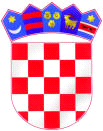 